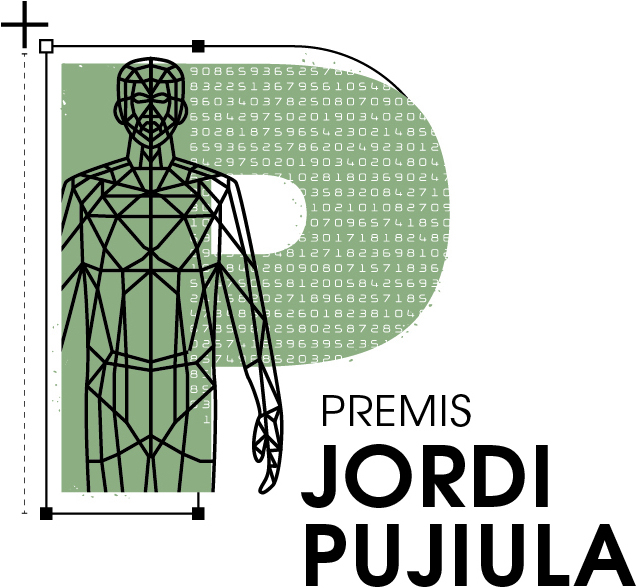                                                                             Convocatòria de 2022                                                                            Convocatòria de 2022                                                                            Convocatòria de 2022                                                                            Convocatòria de 2022                                                                            Convocatòria de 2022                                                                            Convocatòria de 2022                                                                            Convocatòria de 2022FULL QUE CAL LLIURAR JUNTAMENT AMB EL  PROJECTESol·licitud de presentació de Treballs de Recerca de Batxillerat de les modalitats de Ciències de la Salut, Ciències Naturals i Tecnologia                               XI  PREMIS JORDI PUJIULASol·licitud de presentació de Treballs de Recerca de Batxillerat de les modalitats de Ciències de la Salut, Ciències Naturals i Tecnologia                               XI  PREMIS JORDI PUJIULASol·licitud de presentació de Treballs de Recerca de Batxillerat de les modalitats de Ciències de la Salut, Ciències Naturals i Tecnologia                               XI  PREMIS JORDI PUJIULASol·licitud de presentació de Treballs de Recerca de Batxillerat de les modalitats de Ciències de la Salut, Ciències Naturals i Tecnologia                               XI  PREMIS JORDI PUJIULASol·licitud de presentació de Treballs de Recerca de Batxillerat de les modalitats de Ciències de la Salut, Ciències Naturals i Tecnologia                               XI  PREMIS JORDI PUJIULASol·licitud de presentació de Treballs de Recerca de Batxillerat de les modalitats de Ciències de la Salut, Ciències Naturals i Tecnologia                               XI  PREMIS JORDI PUJIULASol·licitud de presentació de Treballs de Recerca de Batxillerat de les modalitats de Ciències de la Salut, Ciències Naturals i Tecnologia                               XI  PREMIS JORDI PUJIULAFULL QUE CAL LLIURAR JUNTAMENT AMB EL  PROJECTEDades personals corresponents a l’autor/aDades personals corresponents a l’autor/aDades personals corresponents a l’autor/aDades personals corresponents a l’autor/aDades personals corresponents a l’autor/aDades personals corresponents a l’autor/aDades personals corresponents a l’autor/aDades personals corresponents a l’autor/aDades personals corresponents a l’autor/aDades personals corresponents a l’autor/aFULL QUE CAL LLIURAR JUNTAMENT AMB EL  PROJECTECognoms i nomCognoms i nomCognoms i nomCognoms i nomCognoms i nomCognoms i nomDNIDNIDNIDNIFULL QUE CAL LLIURAR JUNTAMENT AMB EL  PROJECTEData de naixementData de naixementData de naixementData de naixementData de naixementData de naixementSexe Noi        NoiaSexe Noi        NoiaSexe Noi        NoiaFULL QUE CAL LLIURAR JUNTAMENT AMB EL  PROJECTEAdreçaAdreçaAdreçaAdreçaAdreçaAdreçaAdreçaAdreçaAdreçaAdreçaFULL QUE CAL LLIURAR JUNTAMENT AMB EL  PROJECTECodi postalMunicipiMunicipiMunicipiMunicipiMunicipiComarcaComarcaComarcaFULL QUE CAL LLIURAR JUNTAMENT AMB EL  PROJECTETelèfon fixTelèfon fixTelèfon fixTelèfon fixTelèfon mòbil Telèfon mòbil Adreça electrònicaAdreça electrònicaAdreça electrònicaFULL QUE CAL LLIURAR JUNTAMENT AMB EL  PROJECTEFULL QUE CAL LLIURAR JUNTAMENT AMB EL  PROJECTEDades de l’InstitutDades de l’InstitutDades de l’InstitutDades de l’InstitutDades de l’InstitutDades de l’InstitutDades de l’InstitutDades de l’InstitutDades de l’InstitutDades de l’InstitutFULL QUE CAL LLIURAR JUNTAMENT AMB EL  PROJECTEInstitutInstitutInstitutInstitutInstitutInstitutInstitutInstitutInstitutInstitutFULL QUE CAL LLIURAR JUNTAMENT AMB EL  PROJECTEAdreçaAdreçaAdreçaAdreçaAdreçaAdreçaAdreçaAdreçaAdreçaAdreçaFULL QUE CAL LLIURAR JUNTAMENT AMB EL  PROJECTECodi postalCodi postalMunicipiMunicipiMunicipiMunicipiMunicipiComarcaFULL QUE CAL LLIURAR JUNTAMENT AMB EL  PROJECTETelèfon fixTelèfon fixTelèfon fixTelèfon fixTelèfon fixAdreça electrònicaAdreça electrònicaFULL QUE CAL LLIURAR JUNTAMENT AMB EL  PROJECTEModalitats Modalitats Modalitats Modalitats Modalitats Modalitats Modalitats Modalitats Modalitats Modalitats FULL QUE CAL LLIURAR JUNTAMENT AMB EL  PROJECTEModalitat del treball a què concorre preferentment: Ciències de la Salut                       Ciències Naturals                          Tecnologia            Els membres del Jurat es reserven el dret a adscriure els treballs segons els seus criteris, encara que sigui diferent a la que s’hagi seleccionat per part dels participants.Modalitat del treball a què concorre preferentment: Ciències de la Salut                       Ciències Naturals                          Tecnologia            Els membres del Jurat es reserven el dret a adscriure els treballs segons els seus criteris, encara que sigui diferent a la que s’hagi seleccionat per part dels participants.Modalitat del treball a què concorre preferentment: Ciències de la Salut                       Ciències Naturals                          Tecnologia            Els membres del Jurat es reserven el dret a adscriure els treballs segons els seus criteris, encara que sigui diferent a la que s’hagi seleccionat per part dels participants.Modalitat del treball a què concorre preferentment: Ciències de la Salut                       Ciències Naturals                          Tecnologia            Els membres del Jurat es reserven el dret a adscriure els treballs segons els seus criteris, encara que sigui diferent a la que s’hagi seleccionat per part dels participants.Modalitat del treball a què concorre preferentment: Ciències de la Salut                       Ciències Naturals                          Tecnologia            Els membres del Jurat es reserven el dret a adscriure els treballs segons els seus criteris, encara que sigui diferent a la que s’hagi seleccionat per part dels participants.Modalitat del treball a què concorre preferentment: Ciències de la Salut                       Ciències Naturals                          Tecnologia            Els membres del Jurat es reserven el dret a adscriure els treballs segons els seus criteris, encara que sigui diferent a la que s’hagi seleccionat per part dels participants.Modalitat del treball a què concorre preferentment: Ciències de la Salut                       Ciències Naturals                          Tecnologia            Els membres del Jurat es reserven el dret a adscriure els treballs segons els seus criteris, encara que sigui diferent a la que s’hagi seleccionat per part dels participants.Modalitat del treball a què concorre preferentment: Ciències de la Salut                       Ciències Naturals                          Tecnologia            Els membres del Jurat es reserven el dret a adscriure els treballs segons els seus criteris, encara que sigui diferent a la que s’hagi seleccionat per part dels participants.Modalitat del treball a què concorre preferentment: Ciències de la Salut                       Ciències Naturals                          Tecnologia            Els membres del Jurat es reserven el dret a adscriure els treballs segons els seus criteris, encara que sigui diferent a la que s’hagi seleccionat per part dels participants.Modalitat del treball a què concorre preferentment: Ciències de la Salut                       Ciències Naturals                          Tecnologia            Els membres del Jurat es reserven el dret a adscriure els treballs segons els seus criteris, encara que sigui diferent a la que s’hagi seleccionat per part dels participants.FULL QUE CAL LLIURAR JUNTAMENT AMB EL  PROJECTETítol:      Títol:      Títol:      Títol:      Títol:      Títol:      Títol:      Títol:      Títol:      Títol:      FULL QUE CAL LLIURAR JUNTAMENT AMB EL  PROJECTE(Nom):      declara que són certes les dades al·legades i que la seva participació representa l’acceptació de les bases. Signatura: (Nom):      declara que són certes les dades al·legades i que la seva participació representa l’acceptació de les bases. Signatura: (Nom):      declara que són certes les dades al·legades i que la seva participació representa l’acceptació de les bases. Signatura: (Nom):      declara que són certes les dades al·legades i que la seva participació representa l’acceptació de les bases. Signatura: (Nom):      declara que són certes les dades al·legades i que la seva participació representa l’acceptació de les bases. Signatura: (Nom):      declara que són certes les dades al·legades i que la seva participació representa l’acceptació de les bases. Signatura: (Nom):      declara que són certes les dades al·legades i que la seva participació representa l’acceptació de les bases. Signatura: (Nom):      declara que són certes les dades al·legades i que la seva participació representa l’acceptació de les bases. Signatura: (Nom):      declara que són certes les dades al·legades i que la seva participació representa l’acceptació de les bases. Signatura: (Nom):      declara que són certes les dades al·legades i que la seva participació representa l’acceptació de les bases. Signatura: FULL QUE CAL LLIURAR JUNTAMENT AMB EL  PROJECTELocalitat i data:      ,      Localitat i data:      ,      Localitat i data:      ,      Localitat i data:      ,      Localitat i data:      ,      Localitat i data:      ,      Localitat i data:      ,      Localitat i data:      ,      Localitat i data:      ,      Localitat i data:      ,      FULL QUE CAL LLIURAR JUNTAMENT AMB EL  PROJECTEOrganitza: El  Patronat d’Estudis Històrics d’Olot i Comarca (PEHOC)Col·laboren: L’Ajuntament d’Olot,  l’Ajuntament de Santa Pau,  el Consell Comarcal de la Garrotxa, la Diputació de Girona, el Servei Educatiu de la Garrotxa,  l’Escola Municipal de Música “Xavier Montsalvatge” d’Olot  i la resta de patrocinadors.A lliurar digitalment a l’adreça premis@pehoc.cat o també al Servei Educatiu de la Garrotxa ( C/ Germans Garganta s/n, 17800 Olot ) abans del 10 de juny de 2022Veredicte: Dissabte 29 d’octubre de 2022 a Olot.Organitza: El  Patronat d’Estudis Històrics d’Olot i Comarca (PEHOC)Col·laboren: L’Ajuntament d’Olot,  l’Ajuntament de Santa Pau,  el Consell Comarcal de la Garrotxa, la Diputació de Girona, el Servei Educatiu de la Garrotxa,  l’Escola Municipal de Música “Xavier Montsalvatge” d’Olot  i la resta de patrocinadors.A lliurar digitalment a l’adreça premis@pehoc.cat o també al Servei Educatiu de la Garrotxa ( C/ Germans Garganta s/n, 17800 Olot ) abans del 10 de juny de 2022Veredicte: Dissabte 29 d’octubre de 2022 a Olot.Organitza: El  Patronat d’Estudis Històrics d’Olot i Comarca (PEHOC)Col·laboren: L’Ajuntament d’Olot,  l’Ajuntament de Santa Pau,  el Consell Comarcal de la Garrotxa, la Diputació de Girona, el Servei Educatiu de la Garrotxa,  l’Escola Municipal de Música “Xavier Montsalvatge” d’Olot  i la resta de patrocinadors.A lliurar digitalment a l’adreça premis@pehoc.cat o també al Servei Educatiu de la Garrotxa ( C/ Germans Garganta s/n, 17800 Olot ) abans del 10 de juny de 2022Veredicte: Dissabte 29 d’octubre de 2022 a Olot.Organitza: El  Patronat d’Estudis Històrics d’Olot i Comarca (PEHOC)Col·laboren: L’Ajuntament d’Olot,  l’Ajuntament de Santa Pau,  el Consell Comarcal de la Garrotxa, la Diputació de Girona, el Servei Educatiu de la Garrotxa,  l’Escola Municipal de Música “Xavier Montsalvatge” d’Olot  i la resta de patrocinadors.A lliurar digitalment a l’adreça premis@pehoc.cat o també al Servei Educatiu de la Garrotxa ( C/ Germans Garganta s/n, 17800 Olot ) abans del 10 de juny de 2022Veredicte: Dissabte 29 d’octubre de 2022 a Olot.Organitza: El  Patronat d’Estudis Històrics d’Olot i Comarca (PEHOC)Col·laboren: L’Ajuntament d’Olot,  l’Ajuntament de Santa Pau,  el Consell Comarcal de la Garrotxa, la Diputació de Girona, el Servei Educatiu de la Garrotxa,  l’Escola Municipal de Música “Xavier Montsalvatge” d’Olot  i la resta de patrocinadors.A lliurar digitalment a l’adreça premis@pehoc.cat o també al Servei Educatiu de la Garrotxa ( C/ Germans Garganta s/n, 17800 Olot ) abans del 10 de juny de 2022Veredicte: Dissabte 29 d’octubre de 2022 a Olot.Organitza: El  Patronat d’Estudis Històrics d’Olot i Comarca (PEHOC)Col·laboren: L’Ajuntament d’Olot,  l’Ajuntament de Santa Pau,  el Consell Comarcal de la Garrotxa, la Diputació de Girona, el Servei Educatiu de la Garrotxa,  l’Escola Municipal de Música “Xavier Montsalvatge” d’Olot  i la resta de patrocinadors.A lliurar digitalment a l’adreça premis@pehoc.cat o també al Servei Educatiu de la Garrotxa ( C/ Germans Garganta s/n, 17800 Olot ) abans del 10 de juny de 2022Veredicte: Dissabte 29 d’octubre de 2022 a Olot.Organitza: El  Patronat d’Estudis Històrics d’Olot i Comarca (PEHOC)Col·laboren: L’Ajuntament d’Olot,  l’Ajuntament de Santa Pau,  el Consell Comarcal de la Garrotxa, la Diputació de Girona, el Servei Educatiu de la Garrotxa,  l’Escola Municipal de Música “Xavier Montsalvatge” d’Olot  i la resta de patrocinadors.A lliurar digitalment a l’adreça premis@pehoc.cat o també al Servei Educatiu de la Garrotxa ( C/ Germans Garganta s/n, 17800 Olot ) abans del 10 de juny de 2022Veredicte: Dissabte 29 d’octubre de 2022 a Olot.Organitza: El  Patronat d’Estudis Històrics d’Olot i Comarca (PEHOC)Col·laboren: L’Ajuntament d’Olot,  l’Ajuntament de Santa Pau,  el Consell Comarcal de la Garrotxa, la Diputació de Girona, el Servei Educatiu de la Garrotxa,  l’Escola Municipal de Música “Xavier Montsalvatge” d’Olot  i la resta de patrocinadors.A lliurar digitalment a l’adreça premis@pehoc.cat o també al Servei Educatiu de la Garrotxa ( C/ Germans Garganta s/n, 17800 Olot ) abans del 10 de juny de 2022Veredicte: Dissabte 29 d’octubre de 2022 a Olot.Organitza: El  Patronat d’Estudis Històrics d’Olot i Comarca (PEHOC)Col·laboren: L’Ajuntament d’Olot,  l’Ajuntament de Santa Pau,  el Consell Comarcal de la Garrotxa, la Diputació de Girona, el Servei Educatiu de la Garrotxa,  l’Escola Municipal de Música “Xavier Montsalvatge” d’Olot  i la resta de patrocinadors.A lliurar digitalment a l’adreça premis@pehoc.cat o també al Servei Educatiu de la Garrotxa ( C/ Germans Garganta s/n, 17800 Olot ) abans del 10 de juny de 2022Veredicte: Dissabte 29 d’octubre de 2022 a Olot.Organitza: El  Patronat d’Estudis Històrics d’Olot i Comarca (PEHOC)Col·laboren: L’Ajuntament d’Olot,  l’Ajuntament de Santa Pau,  el Consell Comarcal de la Garrotxa, la Diputació de Girona, el Servei Educatiu de la Garrotxa,  l’Escola Municipal de Música “Xavier Montsalvatge” d’Olot  i la resta de patrocinadors.A lliurar digitalment a l’adreça premis@pehoc.cat o també al Servei Educatiu de la Garrotxa ( C/ Germans Garganta s/n, 17800 Olot ) abans del 10 de juny de 2022Veredicte: Dissabte 29 d’octubre de 2022 a Olot.